1. Обележи које су од следећих једнакости тачне.3/4 ∙ (- 4/3) = - 10,5 : 1/4 = - 2 ∙ (3 - 4)3.  -5 : (- 5) = 13 : 3 = 02. Ако је х = -2, онда је -5х=10.Нетачно.Тачно.3. Ако је m = -0,5 и n = -m, да ли је 0,5 = n?Не.Да.4. Ако знамо да је х = у и у = - 3. Колико је х?5. Која од следећих неједнакости је тачна?1.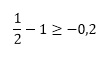 2. 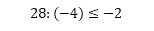  3.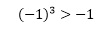 6. Ако је х = -2,2 и -у = -х, колико је у?2,2-2,2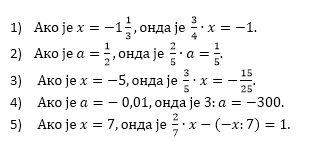 7. Провери да ли је наведено тврђење тачно. Односно, ако дату вредност променљиве заменимо у дату једнакост да ли је добијена бројна вредност тачна.3)1)2)4)5)